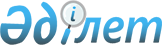 О внесении изменения в решение Тимирязевского районного маслихата от 27 декабря 2017 года № 18/2 "О бюджете Тимирязевского сельского округа Тимирязевского района на 2018-2020 годы"Решение Тимирязевского районного маслихата Северо-Казахстанской области от 11 декабря 2018 года № 27/3. Зарегистрировано Департаментом юстиции Северо-Казахстанской области 14 декабря 2018 года № 5078
      В соответствии с пунктом 4 статьи 106, статьи 109-1 Бюджетного кодекса Республики Казахстан от 4 декабря 2008 года и пунктом 2-7 статьи 6 Закона Республики Казахстан от 23 января 2001 года "О местном государственном управлении и самоуправлении в Республике Казахстан Тимирязевский районный маслихат РЕШИЛ:
      1. Внести в решение Тимирязевского районного маслихата от 27 декабря 2017 года № 18/2 "О бюджете Тимирязевского сельского округа Тимирязевского района на 2018-2020 годы" (зарегистрировано в Реестре государственной регистрации нормативных правовых актов под № 4486, опубликовано 18 января 2018 года в Эталонном контрольном банке нормативных правовых актов Республики Казахстан в электронном виде) следующее изменение:
      приложение 1 к указанному решению изложить в новой редакции согласно приложению к настоящему решению.
      2. Настоящее решение вводится в действие с 01 января 2018 года. Бюджет Тимирязевского сельского округа на 2018 год
					© 2012. РГП на ПХВ «Институт законодательства и правовой информации Республики Казахстан» Министерства юстиции Республики Казахстан
				
      Председатель XXVII сессии
районного маслихата

М. Иванова

      Секретарь
районного маслихата

С. Мустафин
Приложение к решению Тимирязевского районного маслихата от 11 декабря 2018 года № 27/3Приложение 1 к решению Тимирязевского районного маслихата от 27 декабря 2017 года № 18/2
Категория
Класс
Подкласс
Наименование
Сумма (тысяч тенге)
1. Доходы
39 966,2
1
Налоговые поступления
23 806
01
Подоходный налог
9 513
2
Индивидуальный подоходный налог
9 513
04
Налоги на собственность
14 293
1
Налоги на имущество
870
3
Земельный налог
1 930
4
Налог на транспортные средства 
11 493
4
Поступления трансфертов
16 160,2
02
Трансферты из вышестоящих органов государственного управления
16 160,2
3
Трансферты из районного (города областного значения) бюджета
16 160,2
Функциональная группа
Администратор бюджетных программ
Программа
Наименование
Сумма (тысяч тенге)
2. Затраты
39 966,2
1
Государственные услуги общего характера
17 255,7
124
Аппарат акима города районного значения, села, поселка, сельского округа
17 255,7
001
Услуги по обеспечению деятельности акима города районного значения, села, поселка, сельского округа
17 255,7
4
Образование
574
124
Аппарат акима города районного значения, села, поселка, сельского округа
574
005
Организация бесплатного подвоза учащихся до школы и обратно в сельской местности
574
7
Жилищно-коммунальное хозяйство
11 417,5
124
Аппарат акима города районного значения, села, поселка, сельского округа
11 417,5
008
Освещение улиц населенных пунктов
2 710
011
Благоустройство и озеленение населенных пунктов
1 247,3
014
Организация водоснабжения населенных пунктов
7 460,2
12
Транспорт и коммуникации
719
124
Аппарат акима города районного значения, села, поселка, сельского округа
719
013
Обеспечение функционирования автомобильных дорог в городах районного значения, поселках, селах, сельских округах
719
13
Прочие
10 000
124
Аппарат акима города районного значения, села, поселка, сельского округа
10 000
040
Реализация мероприятий для решения вопросов обустройства населенных пунктов в реализацию мер по содействию экономическому развитию регионов в рамках Программы развития регионов до 2020 года 
10 000
3. Чистое бюджетное кредитование
0
4. Сальдо по операциям с финансовыми активами
0
5. Дефицит (профицит) бюджета
0
6. Финансирование дефицита (использование профицита) бюджета
0